Vårrull (13 stkDu trenger: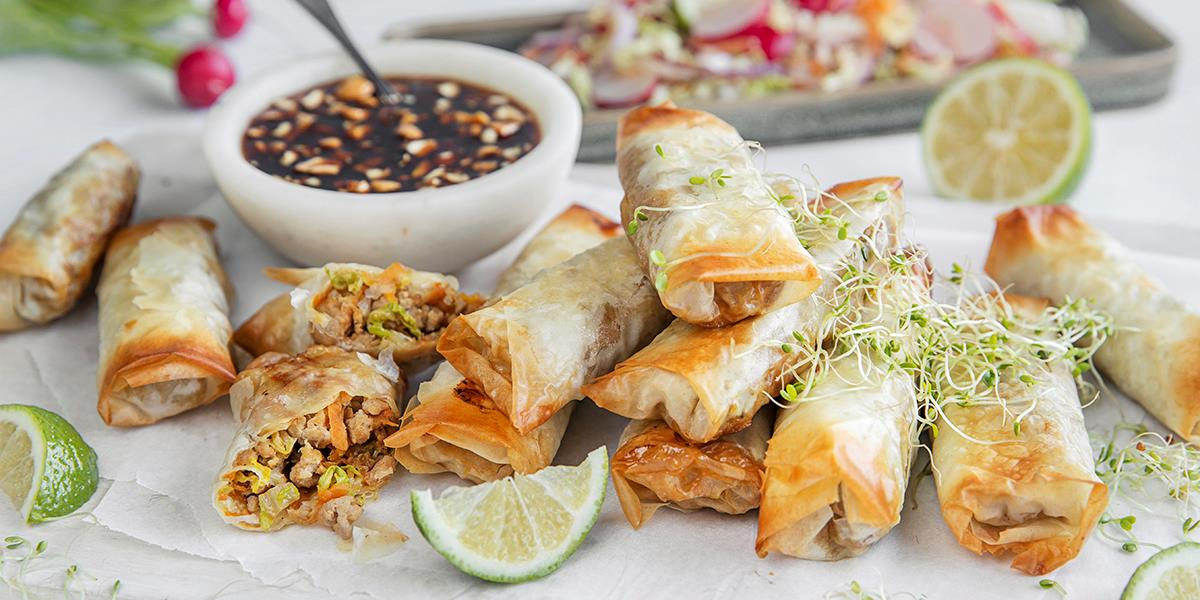 1 ss koriander0,5 ss solsikkeolje200 g kyllingkjøttdeig0,5 gulrot1 fedd hvitløk100 g kinakål0,5 ss revet ingefær1,5 ss soyasaus1 ts sesamolje0,5 ts salt0,5 ts pepper13 små vårrullark2 ss solsikkeolje til penslingvann til “liming”Slik gjør du:Riv gulrot, ingefær og hvitløk på et råkostjern. Skjær kinakål i tynne strimler. Finhakk koriander.Varm opp olje på middels sterk varme. Stek kjøttdeig og resten av grønnsakene.Tilsett soyasaus, sesamolje, salt og pepper. La fyllet avkjøles litt før du tilsetter korianderen.Sett ovnen på 225 grader.Legg et vårrullark med spissen mot deg og plasser 1-2 spiseskjeer med fyll på midten. Vend sidene inn mot midten, brett arket over fyllet og rull sammen. Legg med “sømmen” ned på et bakepapirkledd stekebrett.Pensle vårrullene godt med olje og stek midt i ovnen i ca. 10 minutter. Ta ut bretter etter 5 min, snu vårrullene og stek 5 minutter til.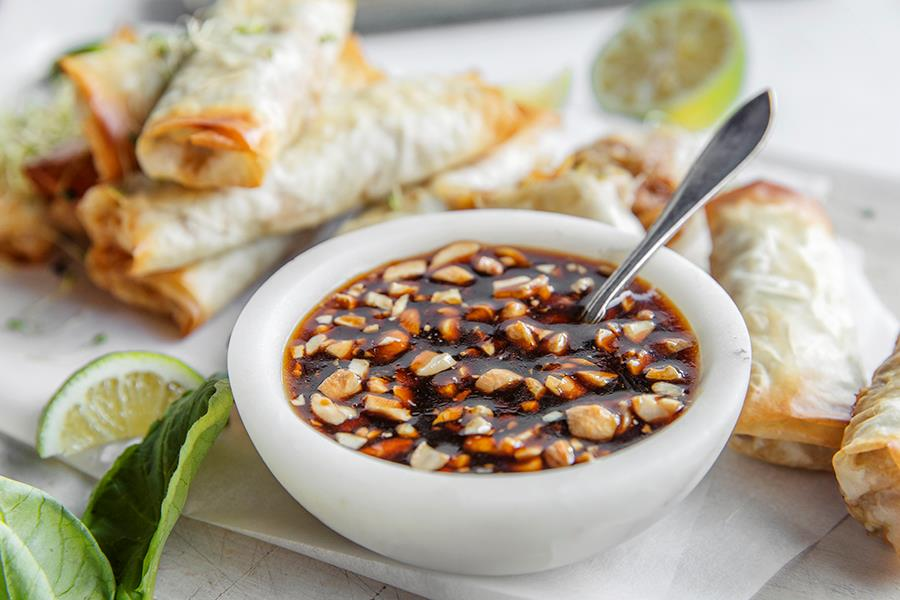 Dippsaus med hoisin og nøtter:				​​0,25 dl hoisinsaus0,5 ss sesamolje0,5 ss honning0,5 fedd hvitløk, revet1 ss cashewnøtter, finhakketFinhakk cashewnøtter og riv hvitløk. Rør sammen hoisinsaus, sesamolje, honning, cashewnøtter og hvitløk.